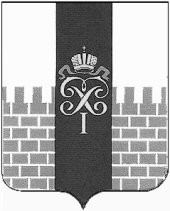 МУНИЦИПАЛЬНЫЙ СОВЕТМУНИЦИПАЛЬНОГО ОБРАЗОВАНИЯ ГОРОД ПЕТЕРГОФПроект РЕШЕНИЕ            2022 года                                                                                                                   №  О внесении изменений в решение МС МО г. Петергоф от 25.06.2020 г. № 23 «Об утверждении Положения об организации благоустройства территории внутригородского муниципального образования города федерального значения Санкт-Петербурга город Петергоф в соответствии с законодательством в сфере благоустройства» с изменениями, внесёнными решением МС МО г. Петергоф от 04.03.2021 г. № 3, от 10.03.22 г. № 2В целях приведения Положения об организации благоустройства территории внутригородского муниципального образования города федерального значения Санкт-Петербурга город Петергоф в соответствии с законодательством в сфере благоустройства в соответствие с действующим законодательством Муниципальный Совет муниципального образования город ПетергофР Е Ш И Л:Внести в Положение «Об организации благоустройства территории внутригородского муниципального образования города федерального значения Санкт-Петербурга город Петергоф в соответствии с законодательством в сфере благоустройства» следующие изменения:1.1. абзац 6 подпункта 1 пункта 1 раздела 1 Положения исключить;1.2. абзац 5 подпункта 3 пункта 1 раздела 1 Положения исключитьНастоящее решение вступает в силу со дня опубликования.Контроль за исполнением настоящего решения возложить на председателя постоянного комитета Муниципального Совета МО г. Петергоф по городскому хозяйству, предпринимательству и потребительскому рынку Герасимову О.А.Глава муниципального образования город Петергоф, исполняющий полномочия председателя Муниципального Совета                                                                                        А.В. Шифман 